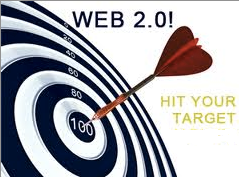 Name of Site:  ________________________________________________________________________ Possible Goals:Raise Awareness		Start Conversations		Find Answers (to student questions)Join Partners			Change Minds			Make a DifferenceTake Action			Drive ChangeSelect By:Task                                             Product               		Cognitive LevelLearning Style       		Instructional Strategy	Stage of InquiryNETS  				Types of Learning		Curriculum Area     		Teaching Style        		Initial Questions:    Check http://graphite.org How intuitive (user friendly) is the site?        Easy to Understand          Somewhat        ComplicatedHow many steps/stages are needed to complete the project?       Many             Some            FewHow much learning would it take for learners to work it out?    A Great Deal         Some          LittleDoes it do what I want it to?     	  Yes          NoIf not, what is it missing?  __________________________________________________________________________________Is the language and terminology use appropriate for the user?     	 Yes         NoHow does site look and feel?     Simple and Pleasing        Busy, but Pleasing          Busy and Poor Use of Space Is this what I had in mind?     	Yes         NoSelection Criteria:Sources:  Adapted from Common Sense Graphite Rating System and the Sloan Consortium Web 2.0 Selection Criteriahttp://fur.ly/0/Web20evalCriteria 1:  Access and UsabilityYesNoIs the tool accessible by Windows and Mac users?Does the tool provide options to support various types/levels of learners?Is the tool free or free to try?   If not, what is the cost?  Is the tool also available on an IOS device?Does anything have to be downloaded and installed on the computer to use the tool?Is the tool well-designed and age appropriate?Does the tool have a robust and easy to use Help section?Do you have to create an account to use the tool?     Teacher        StudentCriteria 2:  Pedagogy and Fun FactorYesNo*  Does the product carry depth of content where learning is central to the     experience and substantive, lasting concepts are built?*  Is the product designed to facilitate transfer of understanding and skills and    put the learner in the driver's seat?Does the tool hold the user’s interest and make them want to learn?Does the tool allow the user to be creative during the learning process and product?Does the tool provide opportunities for different types of interaction (visual, verbal, written)?Does the tool encourage collaboration?Criteria 3:  Privacy and Intellectual PropertyYesNoDoes the tool allow you to restrict access of your work/your students' work?Does the tool protect your personal data (e.g. email address given when account created)?Does the tool allow you / your students to retain sole IP rights to the content you create?Does the tool allow you to determine the copyright status of the content you've created?Can you save a copy of the product to your desktop for archival purposes?Criteria 4:  Workload and Time ManagementYesNoDoes the tool make it easy to track student work (for grading purposes).Does the tool support private and public commenting (for individual and group feedback)?Does the tool provide for an RSS feed to track work via email or an RSS reader?Is it possible to embed the tool into the Learning Management System you are currently using?